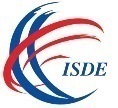 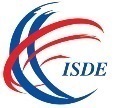 2014 Individual Membership Application Form If you require assistance please contact the Membership Office at membership@radi.ac.cn. Three ways to Join:  Fill in the application form and send by email   Fax the completed application to +86-10-82178916  Mail to: ISDE Secretariat, No.9 Dengzhuang South Road, Haidian District, Beijing 100094, CHINA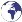 PERSONAL INFORMATIONPERSONAL INFORMATIONPERSONAL INFORMATIONPERSONAL INFORMATIONPERSONAL INFORMATIONPERSONAL INFORMATIONPERSONAL INFORMATIONPERSONAL INFORMATIONPERSONAL INFORMATIONPERSONAL INFORMATION Dr. Prof. Mr. Ms.  Ms.  Female  Male Female  Male New Member  Renewal (ID                            ) New Member  Renewal (ID                            ) New Member  Renewal (ID                            )Name                                                                                 Birth Date         /      /         Name                                                                                 Birth Date         /      /         Name                                                                                 Birth Date         /      /         Name                                                                                 Birth Date         /      /         Name                                                                                 Birth Date         /      /         Name                                                                                 Birth Date         /      /         Name                                                                                 Birth Date         /      /         Name                                                                                 Birth Date         /      /         Name                                                                                 Birth Date         /      /         Name                                                                                 Birth Date         /      /                             FIRST                      MIDDLE                      LAST                                     DAY   MONTH    YEAR                    FIRST                      MIDDLE                      LAST                                     DAY   MONTH    YEAR                    FIRST                      MIDDLE                      LAST                                     DAY   MONTH    YEAR                    FIRST                      MIDDLE                      LAST                                     DAY   MONTH    YEAR                    FIRST                      MIDDLE                      LAST                                     DAY   MONTH    YEAR                    FIRST                      MIDDLE                      LAST                                     DAY   MONTH    YEAR                    FIRST                      MIDDLE                      LAST                                     DAY   MONTH    YEAR                    FIRST                      MIDDLE                      LAST                                     DAY   MONTH    YEAR                    FIRST                      MIDDLE                      LAST                                     DAY   MONTH    YEAR                    FIRST                      MIDDLE                      LAST                                     DAY   MONTH    YEARMail Delivery   Work   Home                                                                                        Mail Delivery   Work   Home                                                                                        Mail Delivery   Work   Home                                                                                        Mail Delivery   Work   Home                                                                                        Mail Delivery   Work   Home                                                                                        Mail Delivery   Work   Home                                                                                        Mail Delivery   Work   Home                                                                                        Mail Delivery   Work   Home                                                                                        Mail Delivery   Work   Home                                                                                        Mail Delivery   Work   Home                                                                                                                                STREET ADDRESS                                        STREET ADDRESS                                        STREET ADDRESS                                        STREET ADDRESS                                        STREET ADDRESS                                        STREET ADDRESS                                        STREET ADDRESS                                        STREET ADDRESS                                        STREET ADDRESS                                        STREET ADDRESS           CITY                              STATE/PROVINCE                            COUNTRY                           POSTAL CODE           CITY                              STATE/PROVINCE                            COUNTRY                           POSTAL CODE           CITY                              STATE/PROVINCE                            COUNTRY                           POSTAL CODE           CITY                              STATE/PROVINCE                            COUNTRY                           POSTAL CODE           CITY                              STATE/PROVINCE                            COUNTRY                           POSTAL CODE           CITY                              STATE/PROVINCE                            COUNTRY                           POSTAL CODE           CITY                              STATE/PROVINCE                            COUNTRY                           POSTAL CODE           CITY                              STATE/PROVINCE                            COUNTRY                           POSTAL CODE           CITY                              STATE/PROVINCE                            COUNTRY                           POSTAL CODE           CITY                              STATE/PROVINCE                            COUNTRY                           POSTAL CODETelephone [work]                                                     Fax                                                   Telephone [work]                                                     Fax                                                   Telephone [work]                                                     Fax                                                   Telephone [work]                                                     Fax                                                   Telephone [work]                                                     Fax                                                   Telephone [work]                                                     Fax                                                   Telephone [work]                                                     Fax                                                   Telephone [work]                                                     Fax                                                   Telephone [work]                                                     Fax                                                   Telephone [work]                                                     Fax                                                                                   INCLUDE AREA / COUNTRY CODE                                     INCLUDE AREA / COUNTRY CODE                                                      INCLUDE AREA / COUNTRY CODE                                     INCLUDE AREA / COUNTRY CODE                                                      INCLUDE AREA / COUNTRY CODE                                     INCLUDE AREA / COUNTRY CODE                                                      INCLUDE AREA / COUNTRY CODE                                     INCLUDE AREA / COUNTRY CODE                                                      INCLUDE AREA / COUNTRY CODE                                     INCLUDE AREA / COUNTRY CODE                                                      INCLUDE AREA / COUNTRY CODE                                     INCLUDE AREA / COUNTRY CODE                                                      INCLUDE AREA / COUNTRY CODE                                     INCLUDE AREA / COUNTRY CODE                                                      INCLUDE AREA / COUNTRY CODE                                     INCLUDE AREA / COUNTRY CODE                                                      INCLUDE AREA / COUNTRY CODE                                     INCLUDE AREA / COUNTRY CODE                                                      INCLUDE AREA / COUNTRY CODE                                     INCLUDE AREA / COUNTRY CODE                      Telephone [Home]                                                   E-mail                                                Telephone [Home]                                                   E-mail                                                Telephone [Home]                                                   E-mail                                                Telephone [Home]                                                   E-mail                                                Telephone [Home]                                                   E-mail                                                Telephone [Home]                                                   E-mail                                                Telephone [Home]                                                   E-mail                                                Telephone [Home]                                                   E-mail                                                Telephone [Home]                                                   E-mail                                                Telephone [Home]                                                   E-mail                                                                                INCLUDE AREA / COUNTRY CODE                                                                                          INCLUDE AREA / COUNTRY CODE                                                                                          INCLUDE AREA / COUNTRY CODE                                                                                          INCLUDE AREA / COUNTRY CODE                                                                                          INCLUDE AREA / COUNTRY CODE                                                                                          INCLUDE AREA / COUNTRY CODE                                                                                          INCLUDE AREA / COUNTRY CODE                                                                                          INCLUDE AREA / COUNTRY CODE                                                                                          INCLUDE AREA / COUNTRY CODE                                                                                          INCLUDE AREA / COUNTRY CODE                                                          Personal Web Page URL                                                                                                   Personal Web Page URL                                                                                                   Personal Web Page URL                                                                                                   Personal Web Page URL                                                                                                   Personal Web Page URL                                                                                                   Personal Web Page URL                                                                                                   Personal Web Page URL                                                                                                   Personal Web Page URL                                                                                                   Personal Web Page URL                                                                                                   Personal Web Page URL                                                                                                   EDUCATION (list most recent)EDUCATION (list most recent)EDUCATION (list most recent)EDUCATION (list most recent)EDUCATION (list most recent)EDUCATION (list most recent)EDUCATION (list most recent)EDUCATION (list most recent)EDUCATION (list most recent)EDUCATION (list most recent)Name of College or UniversityName of College or UniversityName of College or UniversityName of College or UniversityCity/State or Province/ CountryCity/State or Province/ CountryCurriculum MajorCurriculum MajorDegreeA.S., B.S., M.S., Ph.D.Year EarnedEMPOYMENT INFORMATIONEMPOYMENT INFORMATIONEMPOYMENT INFORMATIONEMPOYMENT INFORMATIONEMPOYMENT INFORMATIONEMPOYMENT INFORMATIONEMPOYMENT INFORMATIONEMPOYMENT INFORMATIONEMPOYMENT INFORMATIONEMPOYMENT INFORMATIONEmployer’s Name                                                     Job Title                                              Employer’s Name                                                     Job Title                                              Employer’s Name                                                     Job Title                                              Employer’s Name                                                     Job Title                                              Employer’s Name                                                     Job Title                                              Employer’s Name                                                     Job Title                                              Employer’s Name                                                     Job Title                                              Employer’s Name                                                     Job Title                                              Employer’s Name                                                     Job Title                                              Employer’s Name                                                     Job Title                                              Work Address                                                                                                             Work Address                                                                                                             Work Address                                                                                                             Work Address                                                                                                             Work Address                                                                                                             Work Address                                                                                                             Work Address                                                                                                             Work Address                                                                                                             Work Address                                                                                                             Work Address                                                                                                                      STREET ADDRESS         STREET ADDRESS         STREET ADDRESS         STREET ADDRESS         STREET ADDRESS         STREET ADDRESS         STREET ADDRESS         STREET ADDRESS         STREET ADDRESS         STREET ADDRESS           CITY                              STATE/PROVINCE                            COUNTRY                           POSTAL CODE           CITY                              STATE/PROVINCE                            COUNTRY                           POSTAL CODE           CITY                              STATE/PROVINCE                            COUNTRY                           POSTAL CODE           CITY                              STATE/PROVINCE                            COUNTRY                           POSTAL CODE           CITY                              STATE/PROVINCE                            COUNTRY                           POSTAL CODE           CITY                              STATE/PROVINCE                            COUNTRY                           POSTAL CODE           CITY                              STATE/PROVINCE                            COUNTRY                           POSTAL CODE           CITY                              STATE/PROVINCE                            COUNTRY                           POSTAL CODE           CITY                              STATE/PROVINCE                            COUNTRY                           POSTAL CODE           CITY                              STATE/PROVINCE                            COUNTRY                           POSTAL CODESTUDENT STATUS (for student members)STUDENT STATUS (for student members)STUDENT STATUS (for student members)STUDENT STATUS (for student members)STUDENT STATUS (for student members)STUDENT STATUS (for student members)STUDENT STATUS (for student members)STUDENT STATUS (for student members)STUDENT STATUS (for student members)STUDENT STATUS (for student members)Please indicate degree in progress:  Doctorate   Master’s   Bachelor’s    Other                                       Please indicate degree in progress:  Doctorate   Master’s   Bachelor’s    Other                                       Please indicate degree in progress:  Doctorate   Master’s   Bachelor’s    Other                                       Please indicate degree in progress:  Doctorate   Master’s   Bachelor’s    Other                                       Please indicate degree in progress:  Doctorate   Master’s   Bachelor’s    Other                                       Please indicate degree in progress:  Doctorate   Master’s   Bachelor’s    Other                                       Please indicate degree in progress:  Doctorate   Master’s   Bachelor’s    Other                                       Please indicate degree in progress:  Doctorate   Master’s   Bachelor’s    Other                                       Please indicate degree in progress:  Doctorate   Master’s   Bachelor’s    Other                                       Please indicate degree in progress:  Doctorate   Master’s   Bachelor’s    Other                                       Student’s Advisor:                                                       Expected Graduation Date                                                                                            Student’s Advisor:                                                       Expected Graduation Date                                                                                            Student’s Advisor:                                                       Expected Graduation Date                                                                                            Student’s Advisor:                                                       Expected Graduation Date                                                                                            Student’s Advisor:                                                       Expected Graduation Date                                                                                            Student’s Advisor:                                                       Expected Graduation Date                                                                                            Student’s Advisor:                                                       Expected Graduation Date                                                                                            Student’s Advisor:                                                       Expected Graduation Date                                                                                            Student’s Advisor:                                                       Expected Graduation Date                                                                                            Student’s Advisor:                                                       Expected Graduation Date                                                                                                                                   PRINT  NAME                                                                                              PRINT  NAME                                                                                              PRINT  NAME                                                                                              PRINT  NAME                                                                                              PRINT  NAME                                                                                              PRINT  NAME                                                                                              PRINT  NAME                                                                                              PRINT  NAME                                                                                              PRINT  NAME                                                                                              PRINT  NAME                                                       University or Institution                                                                                                     University or Institution                                                                                                     University or Institution                                                                                                     University or Institution                                                                                                     University or Institution                                                                                                     University or Institution                                                                                                     University or Institution                                                                                                     University or Institution                                                                                                     University or Institution                                                                                                     University or Institution                                                                                                     Is Advisor an ISDE member?    Yes   No          Advisor’s E-mail                                                      Is Advisor an ISDE member?    Yes   No          Advisor’s E-mail                                                      Is Advisor an ISDE member?    Yes   No          Advisor’s E-mail                                                      Is Advisor an ISDE member?    Yes   No          Advisor’s E-mail                                                      Is Advisor an ISDE member?    Yes   No          Advisor’s E-mail                                                      Is Advisor an ISDE member?    Yes   No          Advisor’s E-mail                                                      Is Advisor an ISDE member?    Yes   No          Advisor’s E-mail                                                      Is Advisor an ISDE member?    Yes   No          Advisor’s E-mail                                                      Is Advisor an ISDE member?    Yes   No          Advisor’s E-mail                                                      Is Advisor an ISDE member?    Yes   No          Advisor’s E-mail                                                      RESEARCH INTERESTS RESEARCH INTERESTS RESEARCH INTERESTS RESEARCH INTERESTS RESEARCH INTERESTS RESEARCH INTERESTS RESEARCH INTERESTS RESEARCH INTERESTS RESEARCH INTERESTS RESEARCH INTERESTS Please check three boxes only and place ‘√’ next to those that apply.Please check three boxes only and place ‘√’ next to those that apply.Please check three boxes only and place ‘√’ next to those that apply.Please check three boxes only and place ‘√’ next to those that apply.Please check three boxes only and place ‘√’ next to those that apply.Please check three boxes only and place ‘√’ next to those that apply.Please check three boxes only and place ‘√’ next to those that apply.Please check three boxes only and place ‘√’ next to those that apply.Please check three boxes only and place ‘√’ next to those that apply.Please check three boxes only and place ‘√’ next to those that apply.3D modeling & representation3D modeling & representationDiscrete GridDiscrete GridGIS Natural ResourcesAgricultureAgricultureEarth ObservationEarth ObservationGlobal Data BasesOceanographyClimatology / MeteorologyClimatology / MeteorologyEducation and OutreachEducation and OutreachGPSPhotogrammetryGeospatial data integrationGeospatial data integrationForestryForestryMobile Mapping System Remote sensingData exchange modelsData exchange modelsGeobrowserGeobrowserImage processingSpatial data infrastructureData FusionData FusionGeographyGeographyIntegration AlgorithmSupercomputerCloud computing & high performance computation Cloud computing & high performance computation Data Mining & Artificial IntelligenceData Mining & Artificial IntelligenceImage Data Acquisition - Sensors and Platforms Virtual Reality & Visualization Technology Digital city / Digital countryDigital city / Digital countryGeologyGeologyLand Use / Land CoverSustainable developmentDigital EarthDigital EarthGeoinformaticsGeoinformaticsLocation Based ServiceUrbanizationDigital Earth ArchitectureDigital Earth ArchitectureGeo-Spatial ScienceGeo-Spatial ScienceNatural & Cultural HeritageWater resourcesOthers                                                                                                  Others                                                                                                  Others                                                                                                  Others                                                                                                  Others                                                                                                  Others                                                                                                  Others                                                                                                  Others                                                                                                  Others                                                                                                  Others                                                                                                  WHAT PROMPTED YOU TO JOIN ISDE ?WHAT PROMPTED YOU TO JOIN ISDE ?WHAT PROMPTED YOU TO JOIN ISDE ?WHAT PROMPTED YOU TO JOIN ISDE ?WHAT PROMPTED YOU TO JOIN ISDE ?WHAT PROMPTED YOU TO JOIN ISDE ?WHAT PROMPTED YOU TO JOIN ISDE ?WHAT PROMPTED YOU TO JOIN ISDE ?WHAT PROMPTED YOU TO JOIN ISDE ?WHAT PROMPTED YOU TO JOIN ISDE ? E-mail from ISDE ISDE publications ISDE publications ISDE publications ISDE activities (such as Symposium and Summit) ISDE activities (such as Symposium and Summit) ISDE activities (such as Symposium and Summit) ISDE activities (such as Symposium and Summit) ISDE activities (such as Symposium and Summit) ISDE activities (such as Symposium and Summit) ISDE website Previous member Previous member Previous member Colleague recommendation-referred by                               Colleague recommendation-referred by                               Colleague recommendation-referred by                               Colleague recommendation-referred by                               Colleague recommendation-referred by                               Colleague recommendation-referred by                               Advertisement Manager / Advisor Manager / Advisor Manager / Advisor Other                                                             Other                                                             Other                                                             Other                                                             Other                                                             Other                                                            WHY ARE YOU JOINING ?WHY ARE YOU JOINING ?WHY ARE YOU JOINING ?WHY ARE YOU JOINING ?WHY ARE YOU JOINING ?WHY ARE YOU JOINING ?WHY ARE YOU JOINING ?WHY ARE YOU JOINING ?WHY ARE YOU JOINING ?WHY ARE YOU JOINING ?Your interest in membership is vital to ISDE. Please tell us what you hope to achieve with your membership.Your interest in membership is vital to ISDE. Please tell us what you hope to achieve with your membership.Your interest in membership is vital to ISDE. Please tell us what you hope to achieve with your membership.Your interest in membership is vital to ISDE. Please tell us what you hope to achieve with your membership.Your interest in membership is vital to ISDE. Please tell us what you hope to achieve with your membership.Your interest in membership is vital to ISDE. Please tell us what you hope to achieve with your membership.Your interest in membership is vital to ISDE. Please tell us what you hope to achieve with your membership.Your interest in membership is vital to ISDE. Please tell us what you hope to achieve with your membership.Your interest in membership is vital to ISDE. Please tell us what you hope to achieve with your membership.Your interest in membership is vital to ISDE. Please tell us what you hope to achieve with your membership. Obtain ISDE newsletters Obtain ISDE newsletters Obtain ISDE newsletters Obtain ISDE newsletters Raise public awareness of the value of digital earth Raise public awareness of the value of digital earth Raise public awareness of the value of digital earth Raise public awareness of the value of digital earth Raise public awareness of the value of digital earth Raise public awareness of the value of digital earth Connect me with all ISDE events Connect me with all ISDE events Connect me with all ISDE events Connect me with all ISDE events Discount on registration fees of ISDE conferences Discount on registration fees of ISDE conferences Discount on registration fees of ISDE conferences Discount on registration fees of ISDE conferences Discount on registration fees of ISDE conferences Discount on registration fees of ISDE conferences Enhance my career opportunities Enhance my career opportunities Enhance my career opportunities Enhance my career opportunities Offer reduced-price subscriptions to ISDE Journals and Publications Offer reduced-price subscriptions to ISDE Journals and Publications Offer reduced-price subscriptions to ISDE Journals and Publications Offer reduced-price subscriptions to ISDE Journals and Publications Offer reduced-price subscriptions to ISDE Journals and Publications Offer reduced-price subscriptions to ISDE Journals and Publications Participate in International Programs conducted by ISDE with other research institutions or organizations Participate in International Programs conducted by ISDE with other research institutions or organizations Participate in International Programs conducted by ISDE with other research institutions or organizations Participate in International Programs conducted by ISDE with other research institutions or organizations Participate in International Programs conducted by ISDE with other research institutions or organizations Participate in International Programs conducted by ISDE with other research institutions or organizations Participate in International Programs conducted by ISDE with other research institutions or organizations Participate in International Programs conducted by ISDE with other research institutions or organizations Participate in International Programs conducted by ISDE with other research institutions or organizations Participate in International Programs conducted by ISDE with other research institutions or organizations Other                                                                                                                  Other                                                                                                                  Other                                                                                                                  Other                                                                                                                  Other                                                                                                                  Other                                                                                                                  Other                                                                                                                  Other                                                                                                                  Other                                                                                                                  Other                                                                                                                 MEMBERSHIP CATEGORY & DUE PAYMENTMEMBERSHIP CATEGORY & DUE PAYMENTMEMBERSHIP CATEGORY & DUE PAYMENTMEMBERSHIP CATEGORY & DUE PAYMENTMEMBERSHIP CATEGORY & DUE PAYMENTMEMBERSHIP CATEGORY & DUE PAYMENTMEMBERSHIP CATEGORY & DUE PAYMENTMEMBERSHIP CATEGORY & DUE PAYMENTMEMBERSHIP CATEGORY & DUE PAYMENTMEMBERSHIP CATEGORY & DUE PAYMENTPlease visit our website at www.digitalearth-isde.org for the appropriate membership application.Please visit our website at www.digitalearth-isde.org for the appropriate membership application.Please visit our website at www.digitalearth-isde.org for the appropriate membership application.Please visit our website at www.digitalearth-isde.org for the appropriate membership application.Please visit our website at www.digitalearth-isde.org for the appropriate membership application.Please visit our website at www.digitalearth-isde.org for the appropriate membership application.Please visit our website at www.digitalearth-isde.org for the appropriate membership application.Please visit our website at www.digitalearth-isde.org for the appropriate membership application.Please visit our website at www.digitalearth-isde.org for the appropriate membership application.Please visit our website at www.digitalearth-isde.org for the appropriate membership application. Individual Life Member           $ 300 Individual Life Member           $ 300 Individual Life Member           $ 300 Individual Life Member           $ 300 Individual Life Member           $ 300 Senior Member             $ 30 Senior Member             $ 30 Senior Member             $ 30 Senior Member             $ 30 Senior Member             $ 30 Individual Member               $ 60 Individual Member               $ 60 Individual Member               $ 60 Individual Member               $ 60 Individual Member               $ 60 Student Member            $ 30 Student Member            $ 30 Student Member            $ 30 Student Member            $ 30 Student Member            $ 30Payment by Credit Card     Visa   MasterCardPayment by Credit Card     Visa   MasterCardPayment by Credit Card     Visa   MasterCardPayment by Credit Card     Visa   MasterCardPayment by Credit Card     Visa   MasterCardPayment by Credit Card     Visa   MasterCardPayment by Credit Card     Visa   MasterCardPayment by Credit Card     Visa   MasterCardPayment by Credit Card     Visa   MasterCardPayment by Credit Card     Visa   MasterCardCard Number                                                                     Expiration Date (mm / yy)        /        Card Number                                                                     Expiration Date (mm / yy)        /        Card Number                                                                     Expiration Date (mm / yy)        /        Card Number                                                                     Expiration Date (mm / yy)        /        Card Number                                                                     Expiration Date (mm / yy)        /        Card Number                                                                     Expiration Date (mm / yy)        /        Card Number                                                                     Expiration Date (mm / yy)        /        Card Number                                                                     Expiration Date (mm / yy)        /        Card Number                                                                     Expiration Date (mm / yy)        /        Card Number                                                                     Expiration Date (mm / yy)        /        Your Name                                                           Email                                                Your Name                                                           Email                                                Your Name                                                           Email                                                Your Name                                                           Email                                                Your Name                                                           Email                                                Your Name                                                           Email                                                Your Name                                                           Email                                                Your Name                                                           Email                                                Your Name                                                           Email                                                Your Name                                                           Email                                                                       PLEASE PRINT AS IT APPEARS ON CARD                                                                              PLEASE PRINT AS IT APPEARS ON CARD                                                                              PLEASE PRINT AS IT APPEARS ON CARD                                                                              PLEASE PRINT AS IT APPEARS ON CARD                                                                              PLEASE PRINT AS IT APPEARS ON CARD                                                                              PLEASE PRINT AS IT APPEARS ON CARD                                                                              PLEASE PRINT AS IT APPEARS ON CARD                                                                              PLEASE PRINT AS IT APPEARS ON CARD                                                                              PLEASE PRINT AS IT APPEARS ON CARD                                                                              PLEASE PRINT AS IT APPEARS ON CARD                                                       Your Signature                                                                   Date            /           /            Your Signature                                                                   Date            /           /            Your Signature                                                                   Date            /           /            Your Signature                                                                   Date            /           /            Your Signature                                                                   Date            /           /            Your Signature                                                                   Date            /           /            Your Signature                                                                   Date            /           /            Your Signature                                                                   Date            /           /            Your Signature                                                                   Date            /           /            Your Signature                                                                   Date            /           /            If you are worried about the security of the credit card information, please visit our website to download the authorization form, and fax it to +86-10-82178916; or you can make the payment by bank transfer.If you are worried about the security of the credit card information, please visit our website to download the authorization form, and fax it to +86-10-82178916; or you can make the payment by bank transfer.If you are worried about the security of the credit card information, please visit our website to download the authorization form, and fax it to +86-10-82178916; or you can make the payment by bank transfer.If you are worried about the security of the credit card information, please visit our website to download the authorization form, and fax it to +86-10-82178916; or you can make the payment by bank transfer.If you are worried about the security of the credit card information, please visit our website to download the authorization form, and fax it to +86-10-82178916; or you can make the payment by bank transfer.If you are worried about the security of the credit card information, please visit our website to download the authorization form, and fax it to +86-10-82178916; or you can make the payment by bank transfer.If you are worried about the security of the credit card information, please visit our website to download the authorization form, and fax it to +86-10-82178916; or you can make the payment by bank transfer.If you are worried about the security of the credit card information, please visit our website to download the authorization form, and fax it to +86-10-82178916; or you can make the payment by bank transfer.If you are worried about the security of the credit card information, please visit our website to download the authorization form, and fax it to +86-10-82178916; or you can make the payment by bank transfer.If you are worried about the security of the credit card information, please visit our website to download the authorization form, and fax it to +86-10-82178916; or you can make the payment by bank transfer.